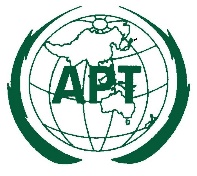 APT Symposium on Cybersecurity 12-14 September 2018, Seoul, Republic of KoreaCONCEPT NOTEBackground/ContextIn 2018, APT has started a new form of activity as "Symposium", which aims to provide a platform to discuss ICT related policy and regulatory issues. Cybersecurity is one of topics that have been chosen for this year's Symposium. In this connection, APT Symposium on Cybersecurity will be held on 12 to 14 September 2018 in Seoul, Korea.This event facilitates a compressive, focused and result-oriented dialogue to address the cybersecurity needs and issues. It is expected to inherit and to upgrade APT Cybersecurity Forum (CSF) which has contributed to the security and trust in ICT of Asia-Pacific region over the past 8 years.In November 2017, the 14th Session of the General Assembly of the APT (GA-14) adopted the Strategic Plan of the APT for 2018-2020, which serves as the guideline for APT’s activities for the period 2018-2020. Each work programme of APT including Symposium on Cybersecurity will focus its work on the following five (5) Strategic Pillars of the Strategic Plan:Connectivity: Developing the digital Infrastructure;Innovation: Enabling conducive environments and harnessing the benefits of new technologies;Trust: Promoting security and resilience through ICT;Capacity Building: Promoting inclusiveness and enhancing expertise; andPartnership: Solidifying strategic cooperation with stakeholders.Symposium on Cybersecurity will address various topics which are in line with those Strategic Pillars and the mainly focuses will be on Trust Pillar for promoting cybersecurity in the Asia-Pacific region.In present, data protection regulation and blockchain technology are some of spotlighted issues associated to cybersecurity. The EU has implemented the GDPR and many countries and ICT companies are paying attention to the impact of the regulation. The blockchain technology is also discussed not only in the context of virtual currency but also as a tool to provide secure information transaction in general. This Symposium on Cybersecurity will be specifically about data protection from different aspects: policy and regulation, technology and industry, consumer protection, and international cooperation. And this symposium will address emerging cyberthreats and data-related technologies trends in the digital economy such as Blockchain, Bigdata Analytics, and Artificial Intelligence. Policy makers and regulators will have dialogues on their policies and regulatory practice to take advantage of the potential of the data-driven economy. Representatives of industry will express their views on issues of secure utilization of data with emphasis on the role of industry for materializing the data-driven economy. Symposium will include thematic sessions on customer protection for promoting privacy and protecting personal information data to identify policy and regulatory implicationsObjectives The overall objective of the Symposium on cybersecurity is to bring APT members to a common platform for a dialogue on cybersecurity and data protection issues and to provide them an opportunity to share and address key issues of concern, as well as to facilitate intra-regional collaboration on policy and regulatory issues as required. Industry leaders and other key stakeholders also share their views on various cybersecurity issues facing the sector.The specific objectives are:To assist members to collaborate to build and strengthen trust and confidence in the use of ICT so that the people can use ICT for their progress and prosperity without any concern;To provide a platform to exchange an information on implementing and/or planning to implement polices/regulations in cybersecurity measures;To share information on the cybersecurity threat landscape including data infringement and ransomware attacks;To address internet fraud related issues;To address the impacts of data in digital society with a highlight on cross-border data flow, security, and privacy in the Asia-Pacific region;Expected outcomesThe agenda of the Symposium on Cybersecurity will cover all targeted areas mentioned in the objectives and address the key regulatory and policy issues relating to data protection so that policy makers, regulators, and industry representatives of the ICT sector in the region would bring their attention into practical implementation. The tentative programme is annexed to the Concept Note (See Annex A). Specific outcomes include but not least: Promoting better understanding on cybersecurity on data-driven ICT services through discussions among participants;Exchanging and disseminating the best practices and experiences in cybersecurity;Building up participant’s knowledge and expertise on responding to data protection and privacy issue;Promoting awareness on importance of international collaboration for cybersecurity. Timing and locationSymposium on cybersecurity will be hosted by Ministry of Science and ICT (MSIT), Republic of Korea from 12 to 14 September 2018 in Seoul, Republic of Korea. ParticipationAll APT Members, Associate Members, Affiliate Members, and International/Regional Organizations can participate in the symposium. Non-APT members may participate as Observers with the payment of the participation fee.Contact persons: APT Symposium on Cybersecurity Tentative ProgrammeAPT SecretariatLocal SecretariatAPT Secretariat:Asia-Pacific Telecommunity12/49 Soi 5, Chaeng Watthana RoadBangkok 10210, ThailandTel: + 66 2 573 0044 Fax: +66 2 573 7479Ms. Elisha RajbhandariAssistant Project CoordinatorEmail: apt-sc@apt.intMinistry of Science and ICT (MSIT),Republic of KoreaTimeWednesday, 12 September 201809:30 – 10:00Opening Welcome Address – Ms. Areewan Haorangsi, Secretary General of APTInaugural Address – Mr. You Young Min, Minister of Ministry of Science and ICT (MSIT), Republic of Korea (tbc)Presentation of Token of Appreciation (Group Photograph)10:00 – 10:30Coffee/Tea Break10:30 – 11:00Session 1 – Update of APT Governance and Study Outcomes of the 14th Session of the General Assembly of the APT and the 41st Session of the Management Committee of the APT Relevant to Symposium on Cybersecurity;Strategic Plan of the APT for 2018-2020Outcome of the APT Survey on the APT Member countries for the Safe and Seamless Cross-Border Transfer of Personal Data in the Asia-Pacific Region11:00 – 11:30Session 2 - Information Session on International Arrangements on Data and Privacy General Data Protection Regulations (GDPR) of EU;Cross Border Privacy Rules (CBPR) of APEC, Speaker: (tbd)11:30 – 12:30Session 3 – Keynote Speeches on national initiatives to prepare the new era of EU GDPR and APEC CBPR This session invites high-level policy makers or regulators to share the national initiatives including new legislation and strategies to prepare the new ear of regulations or rules for safeguarding personal data and privacy information. Moderator: (tbd)Keynote Speakers:High-level Policy Makers or Regulators of APT Members12:30 – 14:00Lunch Break14:00 – 15:15Session 4 – Roundtable discussion on strategies tackling down the challenges in implementing EU GDPR and APEC CBPRThe Roundtable session expects discussion among the representatives from public and private sector whether or not APT Member administrations and industries are ready and prepared to implement these international arrangements. In addition, challenges and recommendations pertaining to the implementation will also be discussed.  Moderator: (tbd)Panelists:High-level representatives of public sectors;High-level representatives of industry sectors,15:15– 15:45 Coffee/Tea Break15:45 – 17:00Session 5 – Updates on Policies and Regulations of APT Members This session will invite APT Members to share the recent developments and achievements in establishing new legislation to ensure secure, trusted and resilient ICT networks and services. Moderator: (tbd)Topics:New policies and regulations to develop and maintain secure, trusted and resilient ICT networks and services;Findings and recommendations to other APT Members; Q&ASpeakers:APT Member Administrations;Industry Representatives 18:00 - Welcome Reception hosted by MSIT / Republic of KoreaTimeThursday, 13 September 201809:00 – 10:30Session 6 – Security threats and challenges in digital financial transactionsThis session will discuss recent cases hampering development of Digital Economy by threatening digital financial transactions, such as mobile money, cryptocurrencies. Blockchain technologies have been surged as a promising technology to cope with the evolving security threats. Thus this session will focus on these threats and remedies in digital financial transactions. Moderator: (tbd)Topics:Security threats and challenges in digital financial transactions;Measures taken by Governments and Industries to secure the transactions; Q&ASpeakers:APT Member Administrations;Industry Representatives 10:30 – 10:45Coffee / Tea Break10:45 – 12:15Session 7 – Security threats in critical information infrastructuresThis session will address security threats in critical information infrastructures not only communication sectors including its networks such as terrestrial and submarine cables but also transportation and energy sectors. This session intends to increase the awareness of cybersecurity in critical information infrastructures. Moderator: (tbd)Topics:Lessons learnt in security threats in communication networks;Lessons learnt in security threats in ICT-enabled sectors including transportation, energy, etc.Q&ASpeakers:APT Member Administrations;Industry Representatives; Academic Representatives12:15 – 14:00 Lunch Break14:00 – 15:30Session 8 – Routing Security: The reliability of the Internet’s core has relied on informal chains of trust that span continents. As Internet connections become more abundant and more critical to everyday life, and as attacks on the Internet’s infrastructure increase, security must become an integral and formal part of network operations. In this context, with the collaboration with ISOC, this session will invite interested stakeholders, from government, industry and enterprises, to deliberate on raising security issues faced by Internet infrastructure and technical operations.Moderator: ISOC Speakers:APT Member Administrations;Industry Representatives15:30 – 15:45Coffee / Tea Break15:45 – 17:15 Session 9 – IoT SecurityCountless IoT devices and systems still lack basic security features, posing significant risks for consumers and the overall health of online ecosystems. Thesecurity of IoT caught public’s attention. This session is to invite interested stakeholders, from government and industry, to deliberate on security concerns around consumer Internet of Things. It will invite experts to engage with participants and provide guidance and recommendations, based onemerging good practices, on means and approaches for regulators and policymakers, specifically, to address unique security and privacy issues associated with the increased take up of IoT devices by consumers in the region.Moderator: ISOCSpeakers:APT Member Administrations;Industry RepresentativesTimeFriday, 14 September 20189:00 – 10:15Session 10 – Best Practices of national/regional Computer Emergency Response Team (CERT) and Computer Security Incident Response Team (CSIRT)This session will invite national/regional CERT and CSIRT in the Asia-Pacific region to share the recent developments and achievements. This session intends to share the best practices of operating CERT / CSIRT and facilitate institutional cooperation and collaboration among relevant stakeholders.  Moderator: (tbd)Topics:Recent developments and achievements in running CERT or CSIRT;Exchanging findings and recommendations among CERTs/CSIRTs;  Q&A Speakers:Representatives of CERT / CSIRT, 10:15 – 10:45Coffee/Tea Break10:45 – 12:00Session 11 – Panel discussion on International Cooperation and CollaborationThe panel discussion session invites stakeholders representing international communities or organizations to discuss how to leverage the synergy in cooperation and collaboration in addressing cybersecurity threats.Moderator: (tbd)Panelists:Beomsoo Kim, OECD, Vice-Chair of SPDE (Security and Privacy in the Digital Economy)Representatives of Intergovernmental Organizations and communities12:00 – 12:30Special 12 – Wrap-up and ClosingThis session will conclude the Symposium with a brief summary of the sessions and discuss issues on way forward.Wrap-up with a summary of Symposium on CybersecurityAny other mattersClosing12:30 – 14:00Lunch Break14:00 – 16:30Technical Tour (tbc)General Control Center for Cyberthreats(GCCC) in Seoul which is operated by Korea Internet Security Agency(KISA)